Task 21 – SkateboardInformation about the taskSkills assessed by the taskQuestionLevel of difficultyNational curriculum mathematical contextText typeQuestion types21. SkateboardLow (Q21.1)Medium (Q21.2)Medium (Q21.3)Combinations, patterns and relationships, understand and use money, understand number and notation, calculate in a variety of ways.Short continuous text with pictures and tabulated data to interpret.Multiple choice and short answer calculation.Thinking skills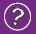 Literacy & communication skills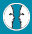 PlanAsking questionsActivating prior skills, knowledge and understandingGathering informationDetermining the process/method and strategyDevelop Thinking logically and seeking patternsConsidering evidence, information and ideasReflectReviewing outcomes and success criteriaReviewing the process/methodEvaluate own learning and thinkingLinking and lateral thinkingReadingLocating, selecting and using              information using reading strategiesResponding to what has been readWritingOrganising ideas and informationPlanAsking questionsActivating prior skills, knowledge and understandingGathering informationDetermining the process/method and strategyDevelop Thinking logically and seeking patternsConsidering evidence, information and ideasReflectReviewing outcomes and success criteriaReviewing the process/methodEvaluate own learning and thinkingLinking and lateral thinkingNumeracy Skills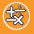 PlanAsking questionsActivating prior skills, knowledge and understandingGathering informationDetermining the process/method and strategyDevelop Thinking logically and seeking patternsConsidering evidence, information and ideasReflectReviewing outcomes and success criteriaReviewing the process/methodEvaluate own learning and thinkingLinking and lateral thinkingUsing mathematical informationUsing numbersGathering informationCalculateUsing a variety of methodsInterpret & present findingsRecording and interpreting data and presenting findings